Documentos para contratación. Estimado(a) candidato(a):Para agilizar el proceso de tu contratación, enlistado encontrarás los documentos que te solicitamos para tu expediente, mismos que deberás enviar a la brevedad. 

Es importante los envíes como se te solicitan, para agilizar tus trámites para firma de contrato. *Documentos Requeridos en PDF, NO FOTOS : consulta las ligas anexadas para su descarga. ·  Acta de Nacimiento·  Identificación Oficial Vigente (por ambos lados)·  Número del IMSS – envía el que obtienes aquí http://goo.gl/WVZgk7·  RFC con homoclave (Documento exclusivamente emitido por el SAT) – envía el que obtienes aquí http://goo.gl/zTcgR9·  CURP (https://consultas.curp.gob.mx/CurpSP/gobmx/inicio.js)·  Comprobante de domicilio (no mayor a 3 meses)·  Comprobante de ultimo grado de Estudios (título, cédula,  o certificado)·  Cuenta de nómina: Documento bancario donde aparezca tu nombre (Estado de cuenta, debe aparecer  el número de cuenta y CLABE interbancaria(para depósito de nómina) el cual puedes obtener en tu portal o en tu banco directamente.·  Fotografía digital ( fondo blanco y código de vestimenta formal , similar a foto tamaño infantil para tu gafete)En caso de Aplicar (PDF):·  Acta de Matrimonio·  Aviso de retención de Infonavit·  Aviso de retención de FonacotQuedo en espera de tus adjuntos, y en caso de que tengas alguna duda, no dudes en contactarme. 
Quedo a tus órdenes.  ¡Saludos! 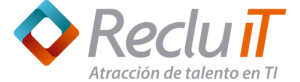 